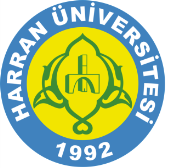     T.C.HARRAN ÜNİVERSİTESİSağlık Kültür ve Spor Daire Başkanlığına     ……..................................... Kulübü olarak, ekte verilen etkinlik talep formunda ayrıntıları bildirilen etkinliğin gerçekleştirilmesi için izin verilmesi hususunda;Gereğini arz ederim.	    			        …../…../……… Kulüp Başkanı									  Akademik DanışmanAdı-Soyadı									Unvanı-Adı-Soyadı      İmzası									             İmzasıEKLER:1-Öğrenci Kulübü Etkinlik Düzenleme Talep Formu2-Etkinlik kararının yer aldığı genel kurul karar örneği fotokopisi3-Diğer belgeler   KULÜP BAŞKANI	KULÜP DANIŞMANI   Adı-Soyadı	     :	Unvanı, Adı-Soyadı	:        İmza	     :	            İmza	:Şanlıurfa-Mardin Karayolu Üzeri 18.Km Osmanbey Kampüsü Şanlıurfa/TürkiyeTelefon:0(414)3181390Fax:0(414)3183194    skskultursbmd@harran.edu.tr	www.harran.edu.tr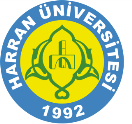 T.C.HARRAN ÜNİVERSİTESİSağlık Kültür ve Spor Daire BaşkanlığıÖğrenci Kulübü Etkinlik Başvuru FormuTarihT.C.HARRAN ÜNİVERSİTESİSağlık Kültür ve Spor Daire BaşkanlığıÖğrenci Kulübü Etkinlik Başvuru FormuKarar NoEtkinliği Düzenleyen Kulüp Adı:Etkinliği Düzenleyen Kulüp Adı:Etkinliği Düzenleyen Kulüp Adı:Etkinliği Düzenleyen Kulüp Adı:Etkinliği Düzenleyen Kulüp Adı:Etkinliği Düzenleyen Kulüp Adı:İşbirliği yapılan Kulüp/Birim/Kurum:İşbirliği yapılan Kulüp/Birim/Kurum:İşbirliği yapılan Kulüp/Birim/Kurum:İşbirliği yapılan Kulüp/Birim/Kurum:İşbirliği yapılan Kulüp/Birim/Kurum:İşbirliği yapılan Kulüp/Birim/Kurum:Etkinliğin Türü (Sempozyum, konferans, ……. Töreni gibi vb.):Etkinliğin Türü (Sempozyum, konferans, ……. Töreni gibi vb.):Etkinliğin Türü (Sempozyum, konferans, ……. Töreni gibi vb.):Etkinliğin Türü (Sempozyum, konferans, ……. Töreni gibi vb.):Etkinliğin Türü (Sempozyum, konferans, ……. Töreni gibi vb.):Etkinliğin Türü (Sempozyum, konferans, ……. Töreni gibi vb.):Etkinliğin AdıEtkinliğin AdıProgramın Amacı:Programın Amacı:Etkinliğin İlgili Maddesi ve KonusuEtkinliğin İlgili Maddesi ve Konusu    Kulüp tüzüğümüzün ..................maddesinde  belirtilen ve kulübümüzün faaliyet  konularına giren;.........................................................................................................................................................................................................................................konulu etkinliğini düzenlemek istiyoruz.    Kulüp tüzüğümüzün ..................maddesinde  belirtilen ve kulübümüzün faaliyet  konularına giren;.........................................................................................................................................................................................................................................konulu etkinliğini düzenlemek istiyoruz.    Kulüp tüzüğümüzün ..................maddesinde  belirtilen ve kulübümüzün faaliyet  konularına giren;.........................................................................................................................................................................................................................................konulu etkinliğini düzenlemek istiyoruz.    Kulüp tüzüğümüzün ..................maddesinde  belirtilen ve kulübümüzün faaliyet  konularına giren;.........................................................................................................................................................................................................................................konulu etkinliğini düzenlemek istiyoruz.Konuşmacı –Katılımcı (Eğer varsa isim-soyisim ve bilgileri):………………………………………………………………………………………………………………………………………………………………………………………………………………………………………………………………………………………………………………………………………………Konuşmacı –Katılımcı (Eğer varsa isim-soyisim ve bilgileri):………………………………………………………………………………………………………………………………………………………………………………………………………………………………………………………………………………………………………………………………………………Konuşmacı –Katılımcı (Eğer varsa isim-soyisim ve bilgileri):………………………………………………………………………………………………………………………………………………………………………………………………………………………………………………………………………………………………………………………………………………Konuşmacı –Katılımcı (Eğer varsa isim-soyisim ve bilgileri):………………………………………………………………………………………………………………………………………………………………………………………………………………………………………………………………………………………………………………………………………………Konuşmacı –Katılımcı (Eğer varsa isim-soyisim ve bilgileri):………………………………………………………………………………………………………………………………………………………………………………………………………………………………………………………………………………………………………………………………………………Konuşmacı –Katılımcı (Eğer varsa isim-soyisim ve bilgileri):………………………………………………………………………………………………………………………………………………………………………………………………………………………………………………………………………………………………………………………………………………Etkinliğin TarihiBaşlangıç:	Bitiş:Başlangıç:	Bitiş:Başlangıç:	Bitiş:Etkinlik SaatiBaşlama:	       Bitiş:Etkinliğin Gerçekleştirileceği Yerleşke  ve Ortam Adı (Salon, derslik, bahçe vb.) (Önceden Onay Alınmalı)Etkinliğin Gerçekleştirileceği Yerleşke  ve Ortam Adı (Salon, derslik, bahçe vb.) (Önceden Onay Alınmalı)Etkinliğin Gerçekleştirileceği Yerleşke  ve Ortam Adı (Salon, derslik, bahçe vb.) (Önceden Onay Alınmalı)Stant Açma Talebi  Varsa:Stant İçeriği ve Stant Yeri ve Tarihi:………………...............................................................................................Stant Açma Talebi  Varsa:Stant İçeriği ve Stant Yeri ve Tarihi:………………...............................................................................................Stant Açma Talebi  Varsa:Stant İçeriği ve Stant Yeri ve Tarihi:………………...............................................................................................Stant Açma Talebi  Varsa:Stant İçeriği ve Stant Yeri ve Tarihi:………………...............................................................................................Stant Açma Talebi  Varsa:Stant İçeriği ve Stant Yeri ve Tarihi:………………...............................................................................................Stant Açma Talebi  Varsa:Stant İçeriği ve Stant Yeri ve Tarihi:………………...............................................................................................Afiş, flama vb. Asma Talebi Varsa:	Yer / Tarih :………………………………………………………………………………………………………..Afiş, flama vb. Asma Talebi Varsa:	Yer / Tarih :………………………………………………………………………………………………………..Afiş, flama vb. Asma Talebi Varsa:	Yer / Tarih :………………………………………………………………………………………………………..Afiş, flama vb. Asma Talebi Varsa:	Yer / Tarih :………………………………………………………………………………………………………..Afiş, flama vb. Asma Talebi Varsa:	Yer / Tarih :………………………………………………………………………………………………………..Afiş, flama vb. Asma Talebi Varsa:	Yer / Tarih :………………………………………………………………………………………………………..Etkinlik İle İlgili Diğer Talep Ve Bilgiler :Etkinlik İle İlgili Diğer Talep Ve Bilgiler :Etkinlik İle İlgili Diğer Talep Ve Bilgiler :Etkinlik İle İlgili Diğer Talep Ve Bilgiler :Etkinlik İle İlgili Diğer Talep Ve Bilgiler :Etkinlik İle İlgili Diğer Talep Ve Bilgiler :